Lesson 16: Estimate ProductsLet’s estimate products of a whole number and a fraction.Warm-up: Notice and Wonder: Garden SizeWhat do you notice? What do you wonder?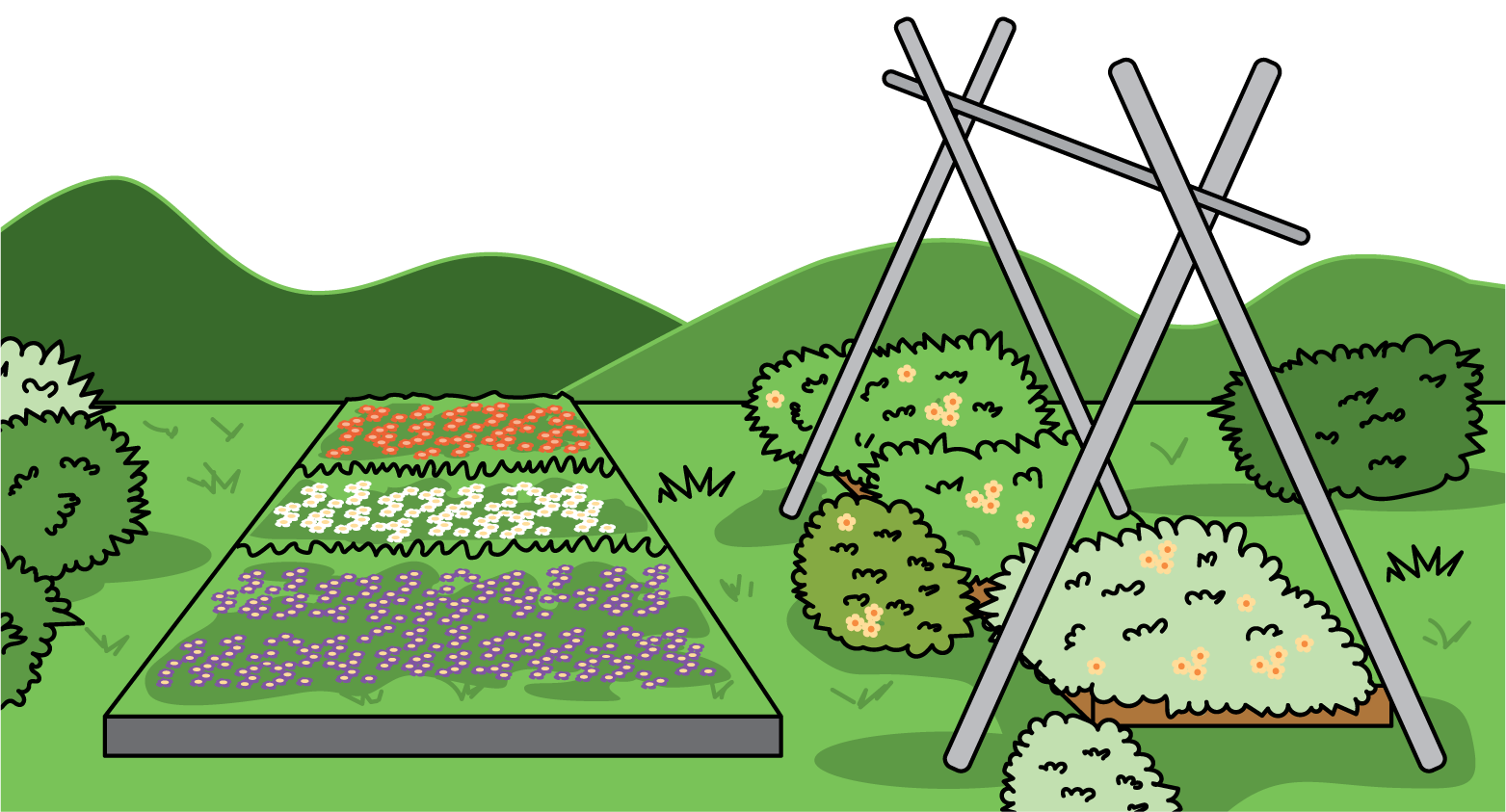 16.1: Priya’s Garden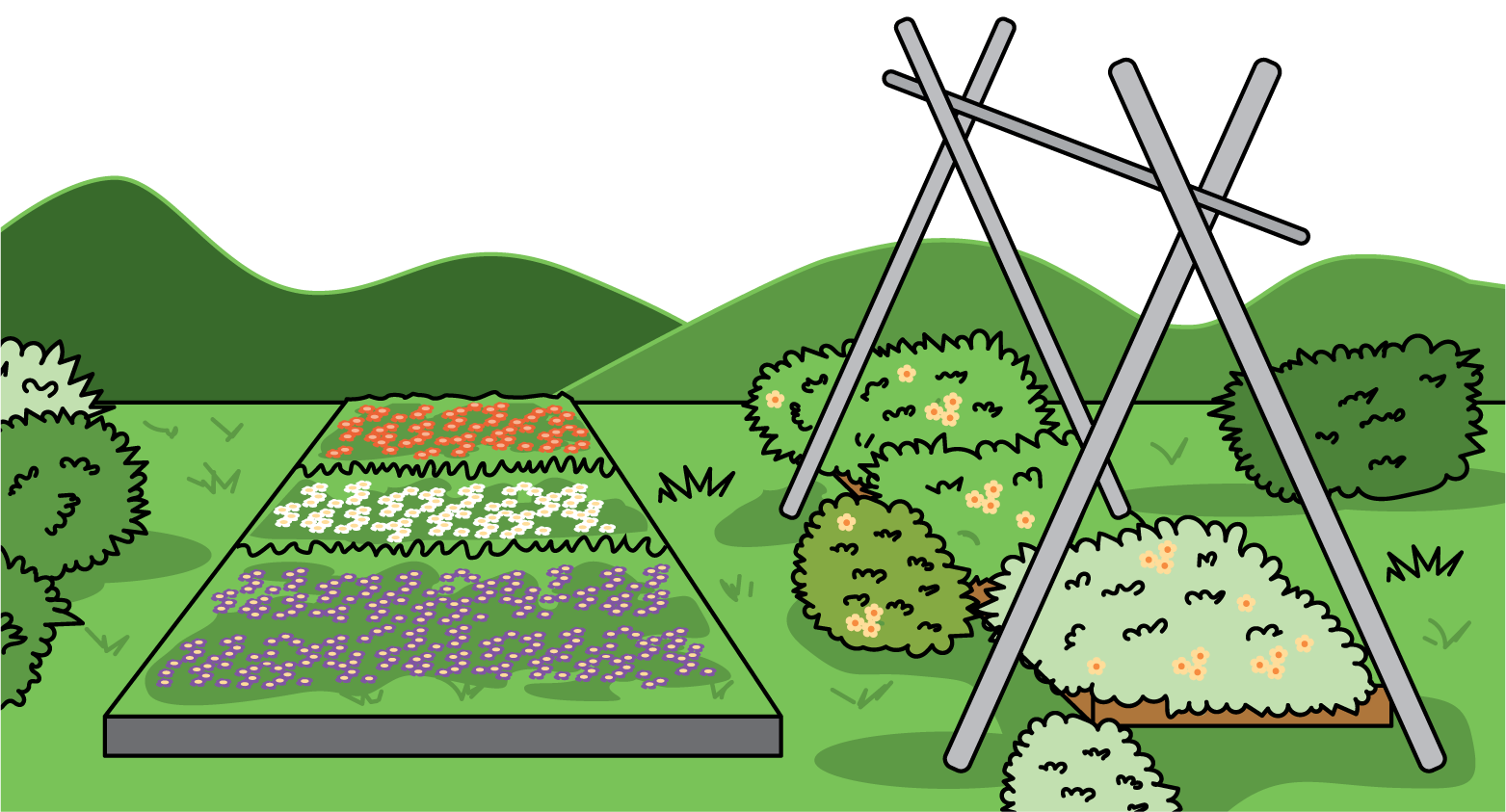 Priya has enough materials to build a garden that is 36 square feet.Choose all the side lengths that are reasonable for her garden. Be prepared to explain your thinking to your partner.9 feet by  feet9 feet by  feet12 feet by  feet9 feet by  feet16.2: Too High, Too Low, Just About RightWrite a whole number product that is slightly less than, slightly greater than, or about equal to the value of .slightly less:slightly greater:just right:Write a whole number product that is slightly less than, slightly greater than, or about equal to the value of .slightly less:slightly greater:just right:Without calculating, use the numbers 2, 3, 5, 6, and 7, to complete the expression with a value close to 20.
 Explain how you know your expression represents a value close to 20.Section SummarySection SummaryIn this section, we learned how to find the area of a rectangle with a fractional side length. The shaded region has an area of  because there are 4 groups of  of a square unit shaded. The area is  or  because there are 8 shaded parts and each one is  of a square unit.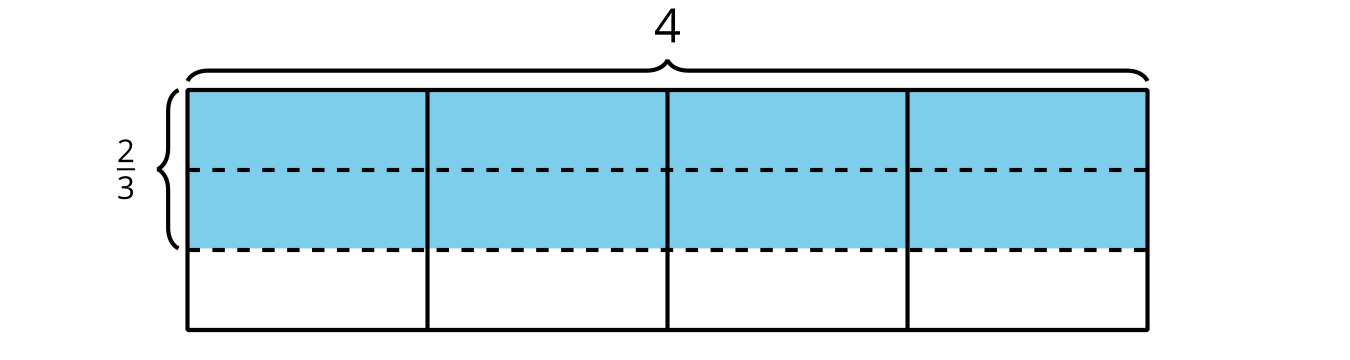 We also learned to multiply a mixed number by a whole number. We used area diagrams and expressions to see why our strategies work. For example, to solve , we can use the expression . We can see both of these expressions in the diagram.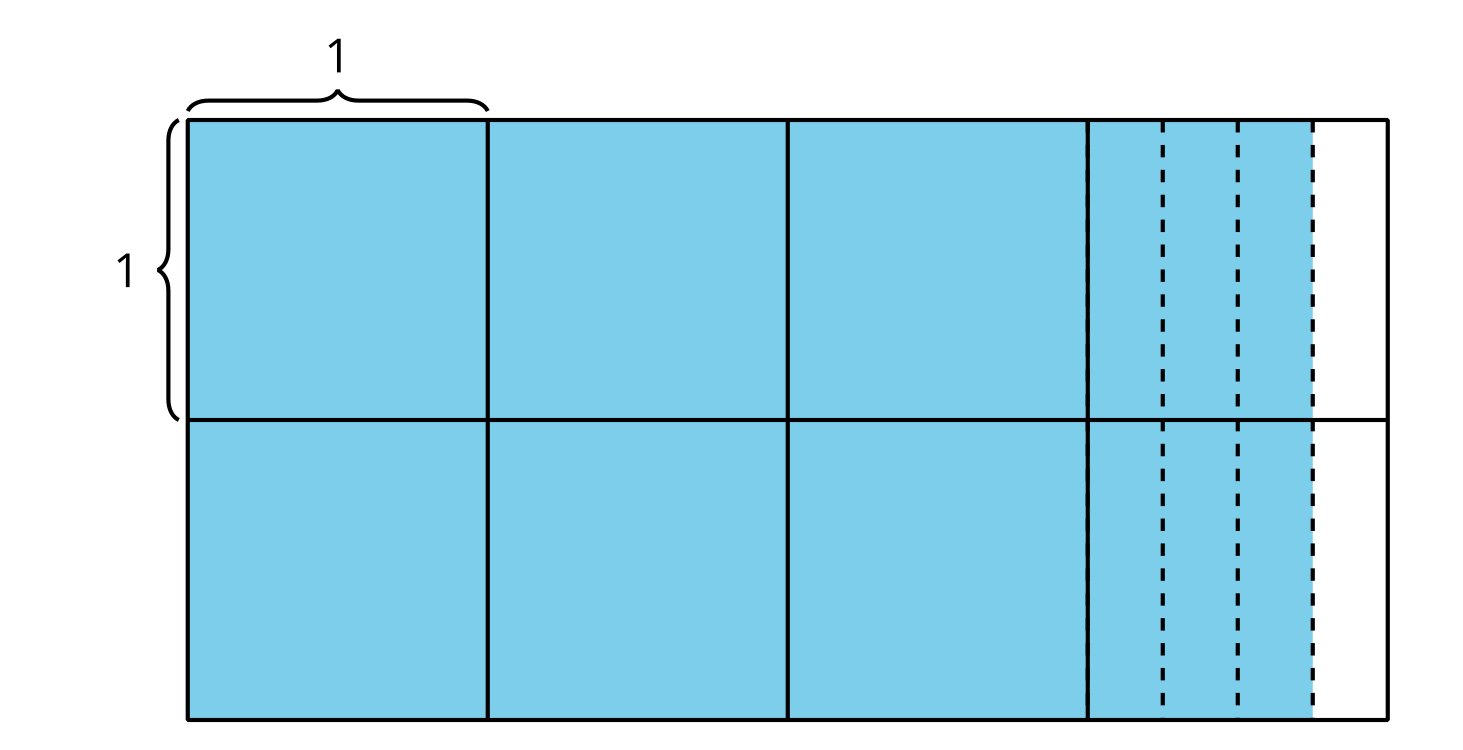 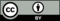 © CC BY 2021 Illustrative Mathematics®